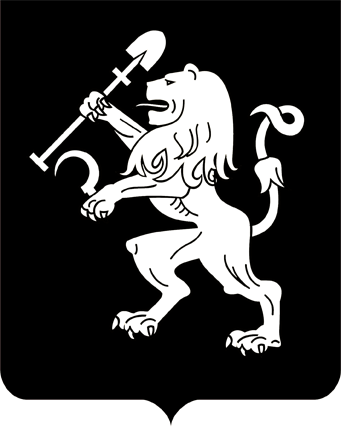 АДМИНИСТРАЦИЯ ГОРОДА КРАСНОЯРСКАРАСПОРЯЖЕНИЕО внесении изменения в распоряжение администрациигорода от 20.02.2014 № 56-рВ связи с изменениями в структуре администрации города,  руководствуясь статьями 41, 46, 58, 59 Устава города Красноярска:1. Внести изменение в Положение о главном управлении образования администрации города Красноярска, утвержденное распоряжением администрации города от 20.02.2014 № 56-р, заменив в пунктах 3, 26 слова «заместителю Главы города – руководителю департамента               социального развития администрации города Красноярска» словами «заместителю Главы города  по общественно-политической работе – руководителю департамента социального развития».2. Настоящее распоряжение опубликовать в газете «Городские           новости» и разместить на официальном сайте администрации города.Глава города                                                                               В.А. Логинов30.11.2022№ 331-р